ВВЕДЕНИЕСтрахование, как вид предпринимательской деятельности, в настоящее время быстро прогрессирует. Это связано с тем, что в развивающейся рыночной экономике роль страхования как базового элемента инфраструктуры рынка очень велика. Участники рыночных отношений стремятся создать для себя финансовые гарантии и тем самым обезопасить от негативных последствий.Важнейшим способом, призванным обеспечить эффективную защиту интересов предпринимателя в ходе его деятельности, является страхование предпринимательских рисков (рисков инновационных проектов). Страхование направлено на защиту предпринимателей от возможных непредвиденных негативных обстоятельств и факторов, мешающих достижению намеченной цели или получения прибыли. В силу специфики рыночных отношений оно становится средством защиты предпринимателей от неблагоприятного изменения экономической конъюнктуры. Страхование в этом случае помогает упорядочить финансовые и юридические взаимосвязи между различными участниками рыночных отношений.Институт страхования предпринимательских рисков возник в Российской Федерации относительно недавно и его значение растет с каждым годом. Совершенствование правовых механизмов, регламентирующих страхование предпринимательского риска, должно привести к широкому внедрению данного вида страхования в постоянную деловую практику.Исследование теоретических проблем страхования предпринимательского риска приобретает особую актуальность при переходе страны к развитой рыночной экономике. Развитие норм отечественного страхового права позволяет российским предпринимателям чувствовать себя уверенно, вносит стабильность в их деятельность, что бесспорно является положительным как для деятельности самого предпринимателя, так и для экономики в целом.По данной проблеме в целом отсутствуют научные разработки и монографические исследования, поэтому интерес к аспектам рассматриваемой проблемы является обоснованным.Не смотря на существующую в российской экономике тенденцию распространения популярности страхования рисков инновационных проектов, в целом система страхования функционирует крайне нестабильно и оставляет желать лучшего в отличие от систем страхования, представленных за рубежом. Целью данной курсовой работы является выявление проблем страхования рисков в РФ и разработка возможных путей их рения. Для этого необходимо решить ряд задач, а конкретно: Проанализировать систему страхования рисков инновационного проекта в зарубежных странахПроанализировать систему страхования рисков инновационного проекта в РФПровести сравнительный анализ результатов Объектом исследования является процесс финансирования инновационной деятельности. Объект исследования – система страхования предпринимательских рисков (рисков инновационных проектов). Предмет исследования – зарубежный и отечественный опыт страхования предпринимательских рисков (рисков инновационных проектов).Теоретические аспекты страхования рисков инновационного проекта Сущность понятия «риск инновационного проекта» Инновационный проект – это сложное устройство, объединенное ресурсами, сроками и исполнителями, которое направленно на достижение целей в важных областях развития бизнеса и экономики. Отличительной чертой инновационных проектов является наиболее высокий риск в сравнении с другими проектами. Проекты, ориентированные на будущее, т. е. те, которые разрабатывают и внедряют на рынок новые продукты или услуги, всегда имеют неопределенность в плане достижения экономических результатов, поэтому имеют большие риски. Риск – это вероятность происхождения отрицательного явления, вследствие чего не достижение ожидаемого эффекта от инновационного процесса. Две величины, характеризующие риск: степень риска (возможность происхождения такого события) и мера или цена риска (вероятные потери при таком событии). Главная задача в управлении инновационными рисками это минимизирование убытков, относящихся к возникающим несоответствиям (рис. 1).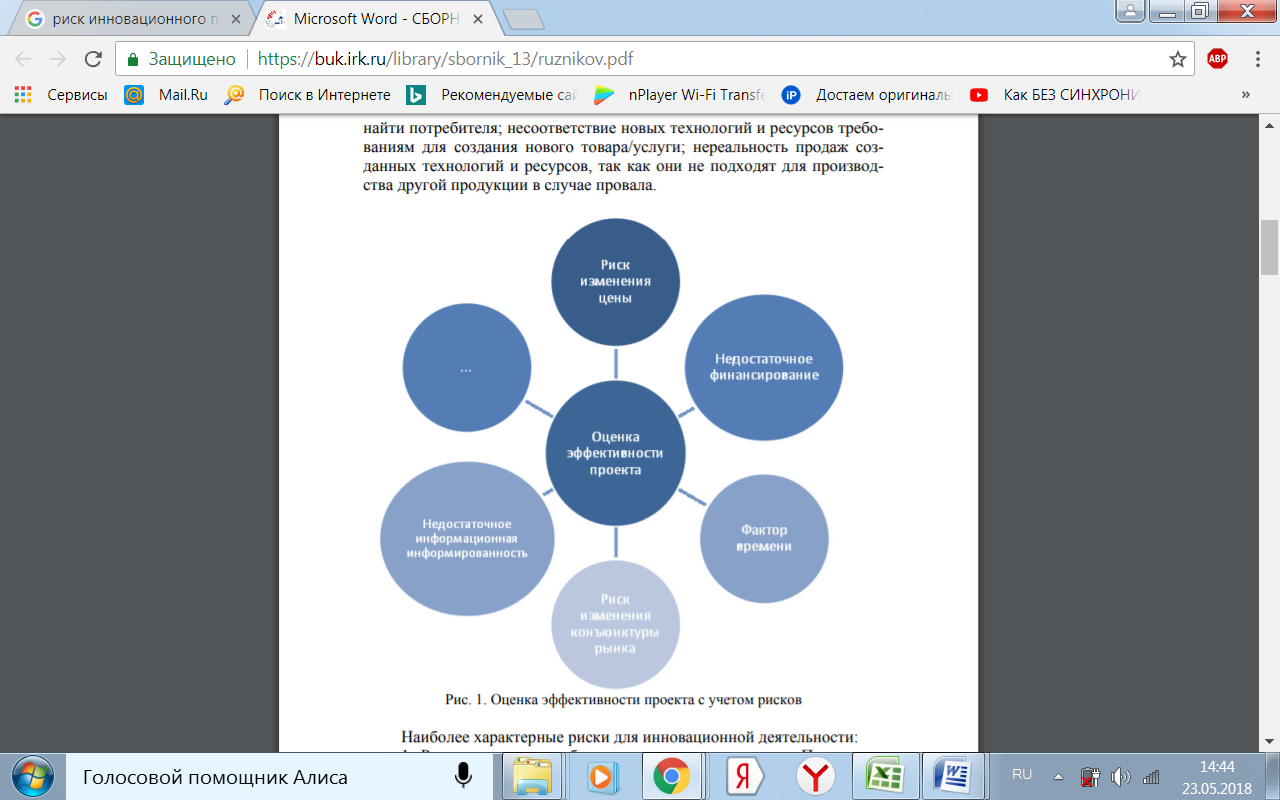 Рис. 1.1 Оценка эффективности проекта с учетом рисков Инновационный риск может возникнуть в результате: • ввода на рынок более дешевого товара или услуги по сравнению с уже имеющимися. В этом случае инвестиции приносят временную максимальную прибыль до тех пор, пока компания, внедряющая инновацию, является единственной обладательницей подобной технологии. Так существует риск ошибочной оценки спроса на товар или услугу; • создания нового товара (услуги) по старым технологиям и на основе старых ресурсов. Несоответствие заявленного качества нового товара (услуги); • производства нового товара (услуги) по новой технологии, и с использованием новых ресурсов. В этой ситуации инновационный риск делится на несколько подвидов рисков: новый товар (услуга) может не 178 найти потребителя; несоответствие новых технологий и ресурсов требованиям для создания нового товара (услуги); нереальность продаж созданных технологий и ресурсов, так как они не подходят для производства другой продукции в случае провала.Риск - это неотъемлемая часть, атрибут любого бизнес-проекта. Чем выше риск, тем больше возможная прибыль. Это утверждение не является исключением и для инновационной деятельности, в которой вероятность наступления неблагоприятных последствий и возникновения потерь в разы выше по сравнению с обычным коммерческим проектом, не являющимся инновационным. Однако уровень возможной прибыли нивелирует степень риска. Тем не менее, современные предприятия все чаще основывают свою деятельность на инновациях. Управление рисками в инновационной деятельности представляет собой совокупность мер, направленных на уменьшение неопределенности результатов проекта, увеличение его полезности и при этом на снижение цены инновации. Условия возникновения рисков различны: 1. Существуют альтернативные варианты воплощения решения, развития событий; 2. Нет определенности, какое из решений будет реализовано; 3. Субъективность лица принимающего решения. Неопределенность, являясь неотъемлемой частью инновационной деятельности, усиливает динамику и сложность производственного процесса, тем не менее, не является источником риска, а лишь представляет собой дефицит, нехватку знаний, возникающую по объективные или не объективным причинам. Нестабильная финансовая ситуация в стране также увеличивает степень неопределенности и тем самым дает еще одну характеристику риска - непредвиденность. Таким образом, чем ниже уровень неопределенности и достоверней информация, тем эффективнее меры по устранению риска и тем меньше степень самого риска. В основе риска лежит еще один фактор – вероятность, в отличие от неопределенности, характеризующий степень возможности получения ожидаемого результата и его уровень.Само понятие инновация представляет собой конечный результат инновационного процесса, получивший воплощение в виде нового или усовершенствованного продукта, внедренного на рынке, нового или усовершенствованного технологического процесса, используемого в практической деятельности, либо в новом подходе к социальным услугам, носящий рациональный характер для потребителя (увеличение полезности, либо повышение соотношения полезности и стоимости), новый по отношению ко всем продуктам, технологиям или процессам предыдущего поколения продукта на уровне предприятия, отрасли, рынка. Отличительной особенностью его определения от уже существовавших является наличие таких инновационных признаков как конечная реализация, рациональный характер для потребителя и новизна продукта, применение технологий или подходов к социальным услугам.Фактически на сегодняшний день отсутствует общая классификация рисков инновационных проектов, что затрудняет дальнейшую деятельность предприятия, не до конца изучены факторы возникновения, способы предотвращения и методы управления рисками. В виду высокого показателя макрорисков (экономических, политических, социальных и др.) в России успех инновационного проекта во многом зависти от эффективности управления рисками.Основными целями для создания классификации рисков является ряд важнейших факторов, таких как:формирование объективного и полного объема информации о всей совокупности возможных рисков в инвестиционном проекте;эффективное использование всей полученной информации с целью наилучшего управления инновационным проектом;возможность выделения наиболее важных рисков для данного предприятия;определение рисковых событий инновационного проекта путем анализа ретроспективы факторов рисковых событий;определение рисков, неподдающихся какому-либо воздействию по их наступлению или снижению;возможность изучения и эффективное применение выбранной классификационной системы.Стоит отметить, что для построения полной классификационной системы рисков инвестиционного проекта необходимо определить общие риски, характерные для инвестиционных проектов, с целью их последующего разделения к конкретным инвестиционным проектам с особенностью хозяйствующего субъекта.Возможны следующие случаи возникновения инновационного риска:Внедрение более дешевого метода производства товаров или услуг, в сравнении с уже имеющимися. Данный вид инновации может принести прибыль до тех пор, пока они являются единственными обладателями данной техники. То есть возникает риск неправильной оценки спроса на новый товар или услугу.Производство нового товара или оказания услуг на старом оборудовании. В данном случае к первому риску добавляется риск возможного ухудшения качества итогового продукта. В связи с использованием устаревшего оборудования.Создание нового оборудования или оказания услуг с помощью новых технологий. Возможность возникновения такой ситуации, в которой продукт или услуга не найдут своего покупателя.Одной из важнейших особенностей инновационных проектов является идентификация рисков. Некоторые рисковые события могут быть фатальными. Отметим основные факторы классификации рисков.Классификация рисков инновационного проекта Существует множество подходов к классификации риска. Определенный интерес представляет классификация предпринимательского риска И. Шумпетером, который выделяет два вида риска: 
- риск, связанный с возможным техническим провалом производства, сюда же относится также опасность потери благ, порожденная стихийными бедствиями;
- риск, сопряженный с отсутствием коммерческого успеха.Наиболее характерные риски для инновационной деятельности: Риски неверного выбора инновационного проекта. Причинами может послужить: • недостаточно обоснованная расстановка приоритетов экономической и рыночной стратегии компании. Данная ситуация возможна, если краткосрочные интересы преобладают над долгосрочными; • ошибочно оцененные перспективы положения компании на рынке, ее финансовая устойчивость; • создатель инновационного проекта часто преувеличивает его значимость для потребителя, поэтому причиной появления риска является неверная оценка рынка потребления. 179 Риск недостаточного финансирования инновационного проекта (компания не смогла привлечь достаточное количество инвестиций). Кроме того риск неправильного выбора источников финансирования (невозможна реализация проекта при помощи своих средств, дефицит доступных заемных средств и другое). Риск невыполнения хозяйственных соглашений. Несколько видов: - риск отклонения подписания соглашения партнером после проведения переговоров; - риск подписания соглашений на не очень выгодных условиях; - риск подписания соглашений с неплатежеспособными партнерами; - риск неосуществления партнером договорных обязательств во- время. 4. Маркетинговые риски, которые связанны с обеспечением потребителей товарами и услугами. 5. Риск, который связан с обеспечением прав собственности (патента, авторских прав). Риски могут возникнуть на различных этапах инновационного процесса: • на стадии зарождения; • на стадии разработки; • на стадии коммерциализации. На стадии зарождения инновации риск может быть связан с неверным выбором направленности процесса нововведений, так как были недооценены рыночные тенденции, а также возможности предприятия. На стадии разработки инновационные риски могут появляться в случае недостатка финансирования, нарушения сроков осуществления работ по проекту, возможного отклонения фактических от плановых норм разработки. На стадии коммерциализации риски могут быть связанны с защитой патентных прав участников инновационного проекта; неверным подсчетом объемов реализации продукта; отсутствием достаточного количества акций по продвижению новшества, например, таких как СМИ; неправильным подбором каналов и форм сбыта. Анализ рисков проводится для определения причин рисков, и предсказания их проявления. Риски инновационной сферы (рис. 2) зависят от таких факторов, как: • фундаментальные; • конъюнктурные; • внутренние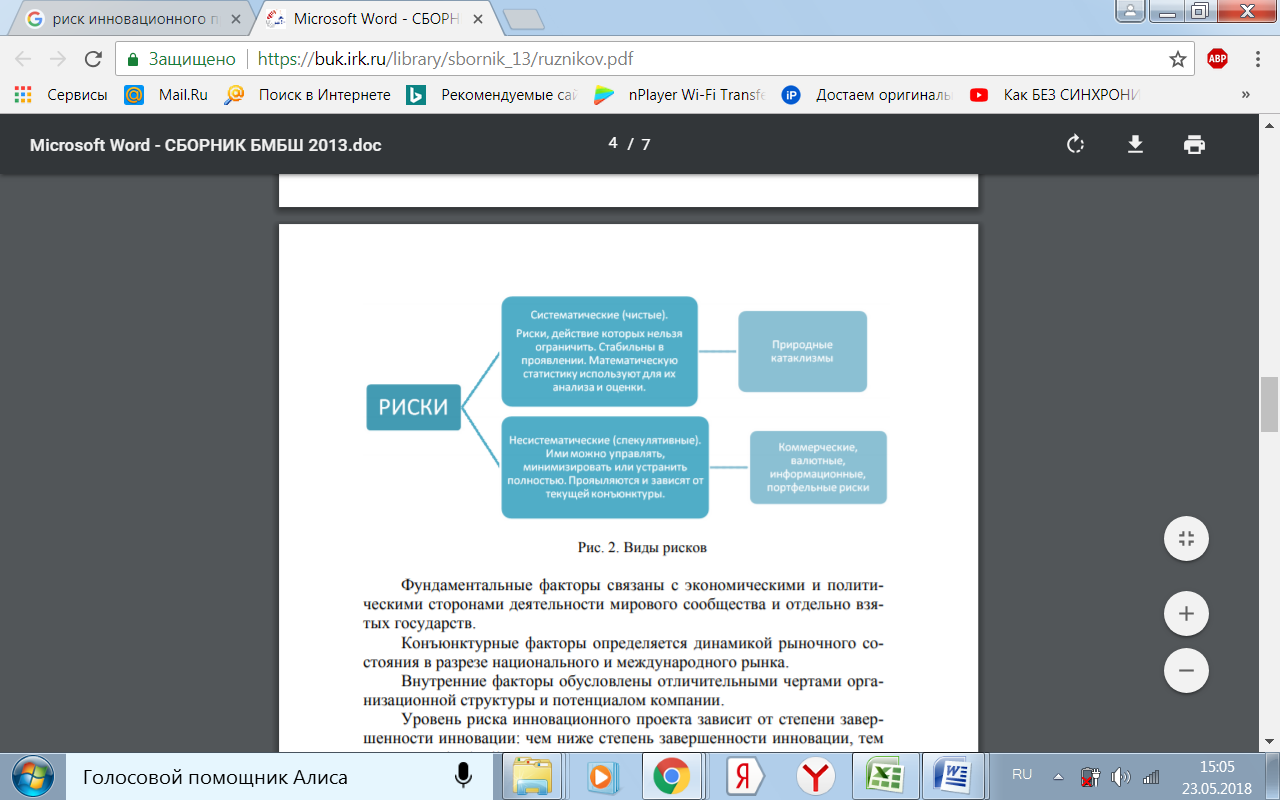 Рис. 1.2 Виды рисковФундаментальные факторы связаны с экономическими и политическими сторонами деятельности мирового сообщества и отдельно взятых государств. Конъюнктурные факторы определяется динамикой рыночного со- стояния в разрезе национального и международного рынка. Внутренние факторы обусловлены отличительными чертами организационной структуры и потенциалом компании.Для анализа рисков и предсказания развития событий используют следующие инструменты: • метод аналогий; • метод «дерева решений»; • метод Монте-Карло; • методы экспертных оценок. Метод аналогий базируется на анализе данных о подобных проектах, реализованных в подобных условиях. При использовании этого метода проявляются свойственные подобным проектам ошибки и возможные проблемы. Опираясь на результаты анализа, составляются сценарии осуществления инновационной деятельности. Метод «дерева решений» предназначен для того, чтобы определить лучший вариант осуществления инновационной деятельности на основе подсчетов вероятностей полученных результатов по каждому из вариантов. В данном методе формируется разветвленная схема, показывающая очередность действий и оценку результатов с учетом вероятностей их достижения. Метод Монте-Карло представляет собой изучение статистики по осуществлению подобных проектов в подобных организациях. Анализ предоставляет более точные данные о результативности инновационной деятельности, которая служит основой для организации имитационных моделей. Метод экспертных оценок основан на суждениях специалистов- экспертов, оценивающих инновационный проект. Наиболее распространенные экспертные методы: метод ранжирования, балльный метод, метод попарного сравнения и метод Дельфи. Для снижения субъективности оценки результат определяется как средневзвешенное значение всех экспертных оценок. Наиболее вероятные риски при осуществлении инновационной деятельности: • риски отторжения нововведений потребителями; • риски неполучения запланированных доходов от внедрённого нововведения; • риски различия фактических показателей инновации плановым параметрам; • риски неполучения результатов инновационной деятельности к определенному в договоре сроку; • риски нарушения авторских прав авторов других проектов; • риски утраты ноу-хау компании. Для уменьшения влияния отрицательных факторов, определяющих риски, используются различные методы их управления.  1. Страхование. Ответственность за неблагоприятный исход про- екта и обязательства за возмещение потерь принимает на себя страховая компания, а фирма-страхователь перечисляет страховые взносы. При наступлении страхового случая страховая компания делает выплаты собственникам инновационного проекта (так, например, могут быть уменьшены риски несанкционированного доступа к конфиденциальной информации или риски утраты ноу-хау компании). 2. Хеджирование. Метод минимизации риска негативного изменения ценового состояния через приобретение срочных контрактов на фондовом рынке (минимизация коммерческих рисков). 3. Диверсификация. Снижение величины кредитного риска благо- даря инвестированию в разнонаправленные инновационные проекты. Совокупный риск диверсифицированного портфеля будет ниже, чем риски по каждому проекту отдельно. 4. Лимитирование. Минимизация уровня риска через установление предельных размеров по предоставляемым кредитам, расходуемым финансовым ресурсам, объемам реализации. Данный способ может использоваться банком-инвестором инновационных проектов (минимизация финансово-кредитных рисков) [1]. Для проектов с повышенным риском необходим особенный механизм, который позволит проконтролировать риск и снизить его влияние. Таким механизмом служит система управления рисками, позволяющая определить, измерить и проконтролировать тот или иной вид риска, что позволит минимизировать его воздействие. В систему управления рисками входят следующие элементы: - стратегическое планирование; - внутренний управленческий учет и аудит; - мониторинг рынка; - исследование других проектов; - ценообразование на инновации; - система нормативов для финансирования инновационного проекта. Система необходима для того, чтобы определить допустимые уровни риска, которые руководство готово принять в соответствии со своим стратегическим планированием. Об инновационных проектах и управлении ими в России сказать сложно, динамика инновационного развития недостаточна, и Россия имеет слабые позиции: 1. В рейтинге деловой среды Doing Business-2012 Россия заняла 120-е место. 2. В глобальном индексе инновационности (GII), составленном бизнес-школой INSEAD Россия заняла 56-еместо (из 125 возможных). 3. Индекс инновационной эффективности (отношение результатов стран к их исходным условиям) Россия – на 52 месте. 4. Сравнительно сильные стороны России – это качество человеческого капитала (38-е место в мире), качество научных работ и их результатов (34-е), развитость бизнеса (37-е). 5. Слабыми местами России являются институты (97-е место в мире), также уровень развития рынка (76-е), инфраструктура (73-е), результаты творческой деятельности (75-е). 6. В списке крупнейших финансовых центров мира по версии Global Financial Centres Index – Москва уже второй год занимает 68 место (из 75) [5]. Однако государственная политика в сфере инновационного развития страны достаточно позитивная. В сентябре 2011 г. Президиум Правительства одобрил стратегию инновационного развития РФ до 2020 г. общей стоимостью 15,6 трлн руб. Стратегия предполагает увеличение доли инновационно-активных предприятий с нынешних 9,3 % до 40– 50 % в 2020 г., увеличение доли России на мировом рынке высокотехнологичной продукции с нынешних 0,3 % до 2 % [5].Классификация помогает объединить риски в наиболее общие понятия на основании общих признаков и критериев. Существует большое количество классификаций рисков инновационной деятельности: по стадиям процесса, степени влияния (низкий, средний, высокий), периоду влияния, источнику возникновения. Риски выделяют на классы, группы и подгруппы для возможности их систематизации и выработки общих моделей управления в условиях неопределенности. Классификация также выполняют важную аналитическую задачу и должна соответствовать целям исследования. Управление проектированием и соответствующие процессы нормированы государством и описаны в ГОСТ Р ИСО 10006. Риск проекта может относиться как непосредственно к проекту, так и к продукту проекта. В таблице 1 рассмотрим риски инновационной деятельности по характеру возникновения [1].Классификация рисков инновационной деятельности по источнику их возникновения.Макроэкономические: Связаны с факторами неопределенности: - состояния экономики; - проводимой государством экономической, бюджетной, финансовой, инвестиционной и налоговой политики; - рыночной и инвестиционной конъюнктуры; - цикличности развития экономики и текущей фазой экономического цикла; - мер государственного регулирования экономики; - зависимости национальной экономики; - возможного невыполнения государством своих обязательств (частичная или полная экспроприация частного капитала, различного рода дефолты, прекращения договоров и другие финансовые потрясения) и т.д.Микроэкономические: Связаны с факторами неопределенности, оказывающими влияние на экономическую составляющую инвестиционной деятельности субъекта экономики при реализации инвестиционного проекта в рамках целевой установки достижения общеэкономического равновесия системы и ускорения темпов роста ее выручки и прибыли путем выпуска конкурентоспособной продукции, выбора рационального сочетания форм, способов и сфер производства, осуществления мер по обеспечению приемлемой ликвидности, платежеспособности и финансовой устойчивости предприятия.Проектные:Связаны с факторами неопределенности, оказывающими влияние на технико- технологическую составляющую деятельности при реализации проекта, надежность оборудования, предсказуемость производственных процессов и технологий, их сложность, уровень автоматизации, темпы модернизации оборудования и технологий, оправданностью организационно-управленческих, процессно-технологических и иных решений, и т.д.На каждой стадии жизненного цикла инновационного проекта можно выделить риски, оказывающее влияющие на дальнейшее развитие проекта в той или иной мере, степень воздействия которых индивидуальна для каждого проекта, продукта. Также риск может быть производной от прошлой стадии проекта. Далее показаны источники возникновения рисков на стадиях жизненного цикла проекта или продукции.Классификация рисков инновационной деятельности по стадиям инновационного проекта.Прединвестиционная фаза: Разработка концепции проекта - риск выбора ошибочного концепта; Эффективность инвестиций - недостаточная эффективность вложенных инвестиций либо ее полное отсутствие;Место расположения объекта - выбрано неудачное, труднодоступное место расположения объекта;Отношения местной власти - деструктивное отношение власти к проекту; Принятие решения относительно инвестирования - ограниченность финансирования, выделение недостаточного бюджета инвесторами для успешного и полного запуска проекта, вложение минимальных затрат для достижения максимального эффекта.Инвестиционная фаза: Платежеспособность фирмы - риск наступления неплатежеспособности фирмы, отсутствия средств оплаты поставщикам, подрядчикам, выплат по займам; Изменение в техническом и рабочем проектах - выявление недоработок в проекте либо необходимость внесения изменений (серьезных/незначительных), что может привести к полному пересмотру проекта, необходимости дополнительного финансирования, согласованию проекта; Срыв сроков строительства - перенос сроков реализации проекта, отклонения от графика по причинам ошибок в планировании, влияния внешних/внутренних факторов;Срыв сроков поставок сырья, материалов, комплектующих - несвоевременное обеспечение материалами, сырьем, оборудованием, что может привезти к отклонениям от плана реализации; Квалификация персонала - низкая квалификация персонала, что может привести к некачественному, неэффективному исполнению задач по проекту; Повышение цен на сырье, энергию, комплектующие - повышение цен поставщиками, что может привести к увеличению стоимости проекта, необходимости дополнительного финансирования;Повышение стоимости оснащения вследствие валютных рисков - обесценивание национальной валюты, повышение стоимости курса валют и как следствие увеличение стоимости импортных комплектующих; Невыполнение контрактов партнерами - выбраны ненадежные поставщики, срываются сроки поставок либо поставки ненадлежащего качества;Повышение затрат на зарплату - появление необходимости в дополнительных трудовых ресурсах, что автоматически приведет к увеличению затрат на заработную плату работников и как следствие увеличению стоимости всего проекта; Изменение законодательства - повышение затрат в связи с неожиданными государственными мероприятиями налогового и таможенного регулирования. Эксплуатационная фаза: Обеспеченность оборотными средствами - низкая оборачиваемость средств, нехватка оборотного капитала; Появление альтернативного продукта - появление на рынке конкурентов с более низкой ценой на аналогичную продукцию, с качеством лучше, уход клиентов к конкуренту; Уровень инфляции - высокий уровень инфляции, снижение покупательской способности населения (фирм) в связи с ростом цен; Отсутствие спроса на инновацию/низкая эффективность проекта - низкая экономическая отдача от нового продукта, отсутствие спроса на продукт; Изменение цен на сырье, материалы, перевозку - поставщики повышают цены на сырье/услуги, в связи с чем увеличивается стоимость продукта; Отношение населения и власти к проекту - отрицательное население власти к проекту, что может привести к его закрытию, неодобрение со стороны общественности.Чем радикальней инновация, тем больше времени необходимо обществу для адаптации и переходу на новый продукт. Избежать рисков невозможно. Можно лишь снизить степень их влияния посредствам различных методов, таких как диверсификация, хейджирование, страхование, трансферт, смягчение риска [2]. Анализ рисков инновационной деятельности представляет собой сложный процесс, при этом, важно помимо экономических показателей учитывать также технические, социальные и другие, имеющие влияния на проект факторы. Рассмотрим алгоритм, который можно применять при управлении рисками инновационной деятельности: 1. Определение ситуации. Достоверность и актуальность предоставленной информации о проекте и среде его функционирования играет большую роль в прогнозировании риска, а ее своевременное предоставление позволяет существенно снизить потери. 2. Анализ риска. Основной задачей анализа является формирование карты рисков проекта, определение их масштабов и вероятности наступления неблагоприятных событий, определение возможности влияния на риски. 3. Сравнение полученных данных. На данном этапе устанавливается уровень допустимого риска. 4. Разработка мер по уменьшению риска. Происходит поиск решений, позволяющих снизить риск, выбирается наиболее подходящая альтернатива с учетом обозначенных критериев. Рассчитывается экономическая эффективность затрат на управление рисками. 5. Утверждение разработанных мер. Эксперты принимают решение о эффективности выбранных мер, в случае необходимости происходит пересмотр, в случае утверждении мер, их реализация.  6. Мониторинг результатов. Мониторинг осуществляется непрерывно, показывает эффективность принятых мер и дает обратную связь в системе управления рисками инновационных проектов. Цель анализа рисков инновационной деятельности состоит в разработке прогноза возникновения и развития рисковых ситуаций в процессе инновационной деятельности. База знаний о рисках — совокупность информации, методов и средств (инструментария) анализа и принятия решений, формируемых на предприятии при создании системы управления рисками инновационной деятельности [3]. Для контроля и предотвращения неблагоприятных последствий в компании может применяться такой инструмент, как «Реестр проектного риска». Реестр проектного риска – способ регистрации изменений состояния всех видов риска проекта. Содержание реестра проектного риска, регулярно сообщаемое руководству проекта, является основанием для обсуждения всех видов риска и их обработки [4]. Реестр должен быть создан на стадии проектирования, содержать всю информацию о рисках проекта, их ранжирование, степень влияния на цели, перечень ответственных за контроль сотрудников, план действий по предотвращению рисков и график операций. Анализ риска может быть выполнен качественными или количественными методами. Качественный анализ целесообразно проводить на ранних стадиях проектирования, так как точные количественные показатели на этот момент отсутствуют. Количественный анализ производится, когда присутствуют все данные для расчета. К качественным методам относятся: анализ уместности затрат, метод экспертных оценок, метод аналогий, метод Дельфи, ранжирование, попарное сравнение. К количественным методам относятся: вероятностные (цена, подверженная риску (VaR), прибыль, подверженная риску (EaR), валютные потоки, подверженные риску (CFaR), рассредотачивание убытков), невероятностные (анализ чувствительности, анализ сценариев, стресс-тестирование), имитационное моделирование (способ Монте-Карло). Цель ведения реестра заключается в том, чтобы структурировать, привести оценку и охарактеризовать риски, имеющие прямое или косвенное влияние на проект и на достижение целей в целом. Мониторинг рисков должен осуществляться непрерывно на всех стадиях жизненного цикла проекта. Таким образом, можно сформировать алгоритм по работе с реестром проектных рисков: 1. Идентификация риска. 2. Качественная оценка риска. 3. Количественная оценка риска. 4. Разработка мероприятий по управления рисками. 5. Мониторинг реагирования на риски. 6. Анализ результатов управления рисками. Любая инновационная деятельность связана с неопределенностью и риском, что вынуждает компанию постоянно меняться. Анализируя все факторы, компания выбирает более надежный либо чаще более рисковый путь. Тем не менее, конкурентоспособность организации на сегодняшний момент во многом зависит от ее научных, технологических достижений. Инновационный характер продукта придает компании конкурентное преимущество, возможность для выхода на новые рынки. В статье рассмотрены основные риски, с которыми может столкнуться менеджмент компании на различных стадиях его реализации. Стоимость риска может увеличиваться по мере продвижения проекта. Для минимизации потерь необходим своевременный детальный анализ рисков и проработка мер для уменьшения их негативного влияние. Для обеспечения снижения потерь и увеличения рентабельности используют инструмент – реестр рисков проекта. Хранение таких реестров рисков по проектам в системе позволит менеджеру проекта всегда иметь под рукой актуальную информацию по рискам текущих проектов, а также быстро обратиться к опыту прошлых проектов. На основании исследования можно сделать вывод, что большинство рисков негативно сказываются на инновационной деятельности предприятий. Это подтверждает необходимость в анализе, расчете и управлении рисковыми ситуациями. Риски негативно отражаются на финансовом результате при неблагоприятном исходе развития события, что, естественно, нежелательно для предприятия. Следовательно, каждое предприятие заинтересовано в повышении стоимости инновационного продукта.Стоит отметить один из наиболее значимых, на наш взгляд, способ классификации по источникам риска:-Финансовые риски, возникающие в результате неправильного управления финансовыми потоками. Финансовые риски подразделяются на портфельные, валютные и процентные. Портфельные риски возникают при влияние макроэкономических показателей на активы предприятий, валютные – при изменении курса валют, а в последствии и недостаток прибыли. Процентные риски связаны при изменении процентных ставок, в случае заимствования денежных средств.-Страховые риски, связанные с возможностью наступления страховых случаев.-Маркетинговыне риски. Возможны в случаях некачественных маркетинговых исследований.-Коммерческие риски. Связаны с убытками, возникающими в процессе реализации продуктов или услуг, либо в случаях недополучения прибыли. Например, изменение рыночной ситуации, снижение спроса.-Промышленные риски. В случае нарушения хода производства от поломки оборудования и до разрушения зданий.-Инвестиционные риски. Возможность невозврата инвестированных средств.-Политические риски. Связаны с возможностью изменения социально-политической обстановки.-Экологические риски. Возникают при вероятном наступлении ухудшения окружающей среды, повлекшей ухудшения качества лесных, водных, воздушных, земельных условий, а так же изменение жизни и здоровье третьих лиц.Классификация рисков по степени воздействия.Так же необходимо отметить, что классификация рисков возможна по степени воздействия:-Незначительные риски – риски, которые могут привести к незначительному изменению управления инновационного проекта.-Малые риски – риски, при наступлении которых возникают негативные последствия, принуждающие к значительным изменениям управления инновационных проектов.-Средние риски – изменение которых приводит к негативным последствиям и изменению ожиданий, целей от инновационного проекта.-Большие риски – приводящие к значительным изменениям ожиданий и целей инвестиционного проекта.-Катастрафические риски – ставящие под угрозу весь инновационный проект.Рассмотрим ругие признаки классификации рисков.Внимания заслуживает и классификация по трем признакам:-отношение к предприятиям (макро- и микрориски);-стадии жизненного цикла проекта;-управленческие риски (то есть риски, возникающие в процессе реализации проекта, на той или иной стадии управленческой функции).Наряду со всеми приведенными рисками, возникающие в процессе управления инновационным проектом не лишним будет упомянуть о внешних и внутренних рисках. К внешним рискам следует отнести налоговые риски уплаты штрафов, связанные с проверками, риски изменения политической ситуации, административные риски, риски банкротства и т.п. К внутренним же относятся такие риски, как риск убытков, потеря управляемости, утеря инвестиционной привлекательности, риски неисполнения договорных обязательств со стороны взаимодействующих организаций.На каждом этапе жизненного цикла инновационного проекта предприятия сталкиваются с совокупностью различных видов рисков, которые отличаются друг от друга по месту и времени возникновения, внешним и внутренним факторам. Вследствие чего возникает необходимость в способах их анализа и методов описания. Совокупность этих рисков оказывает негативное влияние на деятельность предприятия, и затрудняют принятие решений по их оптимизации, причин возникновения и способов их предотвращения.Таким образом, в системе управления инновационных компаний основополагающим является управление рисками. Оно призвано повышать эффективность деятельности предприятия, в условиях постоянно изменяющейся российской бизнес-среды. Без соответствующей классификации рисков невозможно грамотное и безубыточное управление инновационными проектами. Безусловно, на предприятиях наиболее трудоемким и сложным этапом является выявление и классификация рисковых событий, так как именно на основе этих данных и будет осуществляться вся последующая работа предприятия. Но не следует так же и забывать, что на всех последующих этапах жизненного цикла проекта информация о рисках будет пополняться и уточняться, что представляет собой непрерывный процесс сбора и обработки информации.Полнота и достоверность полученной информации дает возможность снижения возможных ущербов, от неправильной деятельности предприятия, достижения наиболее благоприятного состояния, а в последующем и увеличения прибыли предприятия и привлечение новых инвестиций.Методы и способы страхования рисков инновационного проектаСреди всех направлений предпринимательской деятельности инвестиционная и инновационная деятельность в наибольшей степени сопряжена с рисками. Именно наличие рисков создает наибольшую мотивацию для предпринимателя, поскольку, как известно из экономической теории, чем выше степень риска, тем большую прибыль может потенциально принести проект, без риска нет и выигрыша: «действия с риском способствуют осуществлению инициатив, новаторских идей социальных экспериментов; позволяют преодолевать консерватизм, стереотипы, психологические барьеры, препятствующие внедрению перспективных видов деятельности» [1]. Формально современная Россия является страной, достаточно привлекательной как для внутренних, так и для иностранных инвесторов. В России имеется развитая промышленность, агропромышленный комплекс, достаточное количество рабочей силы, огромный потребительский рынок; наличие достаточного количества объектов, потенциально привлекательных для инвестирования. Так, к основным экономическим рискам РФ сегодня можно отнести: - дефицит федерального бюджета; - снижение объема Резервного фонда (связано с предыдущим пунктом, поскольку уменьшение объема Резервного фонда было обусловлено тратами на покрытие дефицита бюджета России); - заметный рост уровня безработицы, который может существенно ускориться при сохранении цен на энергоносители, дефиците бюджета и санкционного давления извне; - уменьшение притока иностранных инвестиций в российскую экономику и отток российских инвестиций за рубеж; - существует значительный риск резкого падения курса российского рубля и фондового рынка, вызванный различными внешними факторами. Так, подобный риск был реализован осенью-зимой 2015 года, когда 16 декабря 2014 года доллар впервые в истории стоил 80 российских рублей [2]. Существуют различные методы предотвращения рисков: - уклонение - отказ от проектов или пред- почтение проектов с низким уровнем риска высокорисковым проектам; - локализация - сосредоточение высокорисковой деятельности в рамках одной структурной единицы или территории; - диссипация - распределение риска во времени и пространстве; - диверсификация, то есть работа на нескольких рынках, в нескольких областях деятельности, с разными партнерами. Вместе с тем, одним из самых эффективных инструментов обеспечения гарантий компенсации убытков является страхование. Страхование имеет множество плюсов по сравнению с другими методами управления финансовыми рисками (прямой финансовой поддержкой инновационных фирм, хеджированием, само- страхованием и государственными гарантия- ми). Государственные органы далеко не всегда способны действовать эффективнее, чем рынок, грамотно оценивать риск и оказывать необходимую помощь. Собственных средств в случае самострахования предприятию чаще всего может не хватить для устранения последствий ущерба, в то время как страховая компания является риск-менеджером и, как правило, имеет опыт в области оценки рисков, в том числе оценки инвестиционных проектов, в проведении предстраховой экспертизы. Страхование способно дисциплинировать предпринимателей и повышать их социальную ответственность [3]. Благодаря страхованию государство получает возможность сократить расходы на покрытие ущерба от различных неблагоприятных событий. Страховая организация по роду своей деятельности обладает обширной информацией о рисках потребителей своих услуг-страхователей, как предприятий, так и инвесторов. Страховщик, как никто другой, может объективно идентифицировать исчислимые и неисчислимые риски, факторы этих рисков, дать им численную оценку с заданной степенью достоверности. Безусловно, это возможно не для всех рисков инновационного процесса, но важно, что общий уровень неопределенности принятия решения может быть существенно снижен, а возможные убытки - минимизированы. Помимо анализа рисков деятельности по выпуску инновационных продуктов, страховая организация участвует в управлении этими рисками, принимая на себя обязательства по компенсации тех из них, которые застрахованы [4]. Во многих развитых странах охвачено страхованием более 90% рисков, а в России, по некоторым оценкам, менее 7% [5]. Иными словами, в России наблюдается противоречие между неблагоприятной рисковой ситуацией и недостаточным охватом страхованием предприятий и населения. Для того чтобы оценить реальный потенциал страхования как метода снижения рисков инвестиционных и инновационных проектов, необходимо, прежде всего, определить и систематизировать риски, сопутствующие инвестиционной и инновационной деятельности и оценить возможность их страхования.Существуют пути и методы снижения инновационного риска. Важнейшим методом снижения рисков инновационной деятельности является их страхование.Гражданским Кодексом РФ предусмотрено страхование предпринимательского риска, под которым понимается “риск убытков от предпринимательской деятельности из-за нарушений своих обязательств контрагентами предпринимателя или изменения условий этой деятельности по независящим от предпринимателя обстоятельствам, в том числе риск неполучения ожидаемых доходов”. Страхование, таким образом, - это способ ограждения предпринимателя от рисков его деятельности.Страхование является системой экономических отношений, которая включает в себя образование специального фонда средств, называемого страховым фондом, и его использование для возмещения потерь или ущерба, вызванных неблагоприятными событиями (страховыми случаями) путем выплаты страхового возмещения. Можно сказать, что страхование – это форма передачи риска страхователя (инновационной фирмы) специальной (страховой) организации.Страхование рисков целесообразно использовать для таких ситуаций, когда существует статистика их возникновения. Метод страхования позволит предпринимательской фирме минимизировать многие коммерческие риски. В то же время страховой метод минимизации риска имеет некоторые ограничения: во-первых, высокую сумму страхового взноса; во-вторых, некоторые риски не принимаются к страхованию. Например, если вероятность наступления страхового случая очень велика, то такие риски либо не принимаются к страхованию, либо вводятся очень высокие страховые платежи.К наиболее распространенным видам страхования предпринимательской деятельности относятся:– страхование коммерческих рисков;– страхование потерь прибыли вследствие перерывов в производстве;– страхование рисков внедрения новой техники и технологии;– страхование финансовых и биржевых рисков.При страховании коммерческих рисков в качестве объекта страхования выступают денежные средства и другие ресурсы, инвестируемые в какую-либо фазу или вид производства. В зависимости от метода определения страховой суммы различают страхование инвестиций и страхование дохода.При страховании инвестиций страховая сумма устанавливается в пределах капитальных вложений страхователя.При страховании дохода страховая сумма определяется в зависимости от величины капитальных вложений и ожидаемой прибыли от коммерческой деятельности предпринимателя.Защита инвесторов от возможных потерь вследствие изменения политических и экономических факторов, препятствующих успешному осуществлению инвестиционного проекта и получению ожидаемой прибыли является целью страхования инвестиционных рисков. Это во многих случаях является обязательным условием предоставления средств под осуществление задуманных проектов. Договор страхования является гарантом возмещения убытков от определенных видов рисков, не только обеспечивая безопасность инвестора, но и повышая привлекательность инвестиций.Исследование страхования рисков инновационного проекта в РФ и за рубежомАнализ методов и способов страхования рисков инновационного проекта в зарубежных странахСледует акцентировать внимание на зарубежном опыте в сфере страхования предпринимательских рисков проектов. Известным является тот факт, что страхование предпринимательских рисков за рубежом развито на более высоком уровне по сравнению с Россией. Возможно, применение практики страхования бизнеса иностранных государств поможет улучшить предпринимательскую среду России. Для того чтобы выяснить за счет чего предпринимательство других стран развивается более быстрыми темпами по сравнению с отечественным, необходимо проанализировать показатели системы страхования за период 2010-2015 гг. следующих стран: Великобритания, США, Франция, Япония, Германия, Швейцария. Данный анализ представлен в таблицах 1-6 [3]. Таблица 2.1 – Показатели страхования предпринимательских рисков во Франции Таблица 2.2 – Показатели страхования предпринимательских рисков в Германии Таблица 2.3 – Показатели страхования предпринимательских рисков в Японии Таблица 2.4 – Показатели страхования предпринимательских рисков в Швейцарии Таблица2.5 – Показатели страхования предпринимательских рисков в Великобритании Таблица 2.6 – Показатели страхования предпринимательских рисков в США Исходя из результатов анализа, представленного в таблицах 1-6, можно сделать вывод, что страховая деятельность более эффективным образом развита в США о чем свидетельствует динамика показателей страхования. В США широко используется такой тип страхования предпринимательских рисков как per diem business interruption. Основной смысл связан с тем, что фиксированная сумма будет выплачена за каждый день возникновения простоя, вызванного вследствие страхового случая [4]. Также в США можно приобрести бизнес-страхование по схеме обратного аукциона, что упрощает получение страхования коммерческим фирмам. Актуарии, используя данные о соответствующих страховых продуктах, выявляют необходимые виды страхования и рассчитывают суммы премий. После проводится обратный аукцион, где ведущие национальные страховщики могут получить право страховать интересующую их компанию [2].Анализ методов и способов страхования рисков инновационного проекта в РФДля российских предприятий, независимо от их формы собственности и сфер деятельности, наиболее типичными являются следующие предпринимательские риски:- возможная утрата (гибель), недостача или повреждение основных или оборотных средств предприятия;- возникновение гражданской ответственности предприятия по обязательствам, возникающим вследствие причинения вреда жизни, здоровью и имуществу третьих лиц или окружающей природной среде;- возможные убытки или неполучение ожидаемой прибыли из-за изменения условий функционирования предприятия по не зависящим от него обстоятельствам;- нарушения своих обязательств контрагентами, партнерами и прочее [3].Причем, страхование первых из перечисленных рисков достаточно полно представлено на российском страховом рынке, а вот страхование риска нарушения своих обязательств контрагентами и партнерами долгое время только декларировалось страховыми компаниями, несмотря на огромную востребованность данного продукта.В России большинство видов страхования предпринимательских рисков еще не получило широкого развития, что связано как с отсутствием стабильного спроса на него со стороны потенциальных страхователей, так и с неподготовленностью многих страховщиков к его проведению. Кроме того, как показывает опыт проведения такого страхования за рубежом, оно и там не является массовым. Операции по многим видам страхования предпринимательских рисков проводятся ограниченным числом страховщиков, что обусловлено их спецификой [4].Слабое развитие страхования предпринимательских рисков объясняется различными причинами:1. На заре развития страхового рынка России страховые компании не обладали ни достаточной финансовой мощью, ни необходимым опытом работы;2. Низкая активность потенциальных страхователей-предпринимателей в стремлении застраховать свои возможные риски, отсутствие стабильного спроса на данный продукт3. Недостаточное количество страховых организаций, оказывающие услуги страхования предпринимательских рисков, неготовность многих страховщиков специализироваться на страховании предпринимательских рисков. Страховщикам довольно сложно оценить степень риска из-за отсутствия накопленной адекватной статистики, непрозрачности части финансовых потоков потенциальных страхователей и общих рисков, вызванных текущим состоянием экономики [2].Если обратить внимание на Европу, то например, в Великобритании можно выделить несколько основных видов страхования рисков для бизнеса, которые вообще отсутствует на российском рынке страхования:- Потеря репутации.- Корпоративная этика и принципы управления.- Профессиональная ответственность за ошибки и упущения.- Провал стратегического партнерства.- Поиск и удержание персонала.- Терроризм.- Организационно-структурная негибкость.- И т. д.Применение этих видов страхования в России затрудненно в том числе из-за необходимости лицензирования правил и ограничений на некоторые виды страхования.В России страхование предпринимательских рисков предлагают следующие компании:- ВТБ Страхование (страхование финансового лизинга, неисполнения договорных обязательств и от перерывов в производстве);- страховая группа МСК (потери прибыли в результате перерыва в производстве после пожара и потери прибыли в связи с этим; потери арендной платы в связи с пожаром; неуплаты лизинговых);- страховая компания РК-Гарант (страхование от перерыва в производстве, на случай неисполнения или ненадлежащего исполнения договорных обязательств.- Росгосстрах и т. д.:По итогам данных прошлого года, рынок страхования предпринимательских рисков вырос более чем на 20 % по сравнению с 2010 годом, как говорится в исследовании центра стратегических исследований «Росгосстрах», и составил 1,3 трлн рублей [2].Для развития данной отрасли страхования, в первую очередь, компаниям, которые хотели бы оказать эти услуги, необходимо провести тщательный анализ отдельных факторов: политических, экономических, правовых, культурных, научно-технических и экологических, для оценки частоты наступления рисков с созданием хорошей статистической базы. Исходя из этого, страховщику необходимо, прежде всего, определиться, с какой конкретно категорией клиентов - юридических лиц предстоит иметь дело в дальнейшем и ориентируюсь на этом, разрабатывать целевые программы соответствующего содержания.Страхование предпринимательских рисков, как и страхование в целом, является показателем экономической стабильности государства. Несмотря на то, что данный вид страхования в России еще не получил столь широкого распространения, как в других развитых странах, важно отметить его востребованность на российском рынке и выразить надежду, что в будущем он, как и другие виды страхования, будет использоваться повсеместно.Сравнительный анализ систем страхования рисков в РФ и за рубежом В настоящее время предпринимательская деятельность России находится на другом уровне по сравнению с ситуацией за рубежом. Действительно, предпринимательская среда таких государств, как США, Великобритания, Япония, Германия, Швейцария более привлекательна. Данная ситуация связана с тем, что большинство граждан России опасаются открывать свое дело по причине огромных убытков, которые не позволят просуществовать их малому бизнесу, вследствие недостатка опыта и знаний экономических и социальных процессов в ходе осуществления предпринимательской деятельности. Однако если граждане будут страховать свой бизнес, и в случае банкротства по таким причинам, как перебои в производстве, конкуренция, отсутствие спроса на предлагаемые товары, административный барьер и другие подобные факторы, то предпринимательская активность России повысилась бы.Необходимо сбалансировать и сделать национальный рынок открытым для прямой конкуренции со стороны иностранных страховщиков, что позволит повысить капитализацию и емкость национальной страховой отрасли за счет привлечения средств иностранных инвесторов. Так же стоит провести страхование предпринимательских рисков в России путем заимствования опыта западных стран для ее совершенствования и при разработке унифицированных правил страхования. К примеру, Франция и Германия имеют единые Кодексы для предпринимателей, а если в сделке участвуют гражданин и предприниматель, то к гражданину применяется Гражданский кодекс, а к предпринимателю — Торговый кодекс. В этом случае предприниматель четко знает свои обязанности. В зарубежных странах риски, связанные с предпринимательской деятельность, минимизируются благодаря системе страхования. В России существует страх того, что занятие предпринимательской деятельностью может привести к финансовому краху, так как не отработана на практике система страхования предпринимательских рисков.Выявление проблемы и перспективы страхования рисков инновационного проекта в РФ и возможные способы их решенияВыявление проблем страхования рисков в РФ и разработка возможных путей их решенияНа российском страховом рынке страхование специфических предпринимательских рисков осуществляется в очень незначительных масштабах. Имеющийся уровень предложений на страховом рынке отличается от потенциально возможного в силу ряда объективных и субъективных причин. Даже из числа страховых компаний, получивших лицензию на данный вид страхования, осуществляют его с большой осторожностью. Страховые компании не исключают злонамеренный сговор сторон-участников сделки. Значительное большинство российских компаний не имеют достаточных средств по собственному удержанию рисков, в силу чего они вынуждены перестраховывать их за границей.Основными причинами недостаточного развития страхования предпринимательских рисков являются:- низкая платежеспособность потенциальных страхователей;-отсутствие репрезентативной статистики, необходимой для расчета оптимальных, с точки зрения страховщика и страхователей, тарифов;-игнорирование индивидуальности параметров и многообразия рисков;-недостаточность научного, нормативно - законодательного и методологического обеспечения процесса страхования предпринимательских рисков;-высокая вероятность неблагоприятных изменений уровня риска после заключения договора страхования;-необходимость индивидуального подхода к анализу и оценке риска, его высокая стоимость; [22]Низкий уровень предложения продуктов в рамках страхования предпринимательских рисков объясняется и несостоятельностью правового механизма, его обеспечивающего: -сложностью доказательств преднамеренности действий сторон сделки, допустивших сговор; -сложностью взыскания денежных средств с одной из сторон сделки используя механизм регресса (повсеместна не только неопределенность в функционировании системы судебного исполнения, но и занижение сумм доходов должника, с которых взыскиваются компенсации). Так же, отмечается отсутствие реальных (кроме судебных) механизмов по взысканию в порядке суброгации ущерба с контрагентов страхователя.Изучение закономерностей развития микросистем позволило сделать вывод о том, что процесс повышения роли и расширения стандартных функций страховщиков в современных условиях неизбежен в силу того, что получение предпринимательской прибыли имеет прямую зависимость с повышением потребительской полезности. А так как хозяйствующие субъекты в условиях жесткой конкурентной борьбы расширения сферы деятельности и привлечения новых сегментов потребителей вынуждены усложнять собственные цели и задачи, то не менее жесткие требования предъявляются к организациям экономической инфраструктуры, т.е. в том числе к страховым организациям.Существует необходимость сбалансированного открытия национального рынка для прямой конкуренции со стороны иностранных страховщиков, что позволит: -повысить капитализацию и емкость национальной страховой отрасли за счет средств иностранных инвесторов; -привлечь иностранные инвестиции в развитие страховой инфраструктуры; -внедрить передовые страховые технологии; -расширить структуру и повысить качество страховых услуг, а также снизить издержки на их проведение; -активизировать конкуренцию на внутреннем страховом рынке и интенсифицировать деятельность национальных операторов. Интегрирование российской экономики в мировое сообщество осуществимо не только путем развития рыночных отношений, разработки новых принципов налоговой политики, качественного улучшения отношений собственности, создания благоприятного инвестиционного климата в стране, но и на основе изучения и использования международного опыта в области страхования. Рынок страхования имущества и предпринимательских рисков среднего и крупного бизнеса будет основным полем деятельности иностранных компаний по мере расширения их присутствия в России. Эта тенденция будет способствовать снижению цен и втягиванию новых предприятий в страховую систему, повышению качества страхового обслуживания предприятий, появлению новых страховых стандартов надежности. Так же стоит провести страхование предпринимательских рисков в России путем использования опыта западных стран для ее совершенствования и при разработке унифицированных правил страхования.Международный опыт страхования предпринимательских рисков предполагает поручительство, страхование закладных, муниципальных облигаций, обширного перечня кредитных рисков. Широко используется страхование делькредо - страховая защита от рисков по краткосрочной задолженности по поставкам товаров и услуг внутренним и зарубежным заказчикам на срок не более 180 дней. Страхование депозитов, осуществляемое банками в добровольном страховании, по которому вкладчикам гарантируется возврат их вкладов на случай объявления банков банкротами, страхование валютного рискаВ целях повышения привлекательности российского страхования предпринимательских рисков можно предложить следующее: предприниматели могут застраховаться от рисков в страховой компании, в случае понесения убытков в ходе ведения бизнеса предприниматели могут рассчитывать на выплату в размере 50% от суммы застрахованных средств. Следует отметить, что для более рациональной системы страхования предпринимательских рисков в целях получения страховой выплаты предприниматели должны: - просуществовать на рынке более 1 года; - предоставить отчетности за последние 4 квартала до наступления страхового случая; - операцию страхования необходимо осуществить только в одной страховой компании;- необходимо застраховать не всю стоимость бизнеса, а стоимость внеоборотных активов, допускается часть оборотных (процедура схожая с факторингом). Таким образом, внедрение предложенного элемента в систему страхования предпринимательских рисков и использование зарубежного опыта позволят повысить привлекательность предпринимательства и страхования в России.Анализ научных трудов показал, что специалисты в области страхового дела исследуют только часть вопросов взаимодействия страховых организаций с предприятиями в рамках страхования предпринимательских рисков, но в действительности отсутствуют комплексные исследования предпринимательских рисков, направленные на выявление особенностей и закономерностей использования механизма страхования для предприятий различных областей деятельности, а также способов формирования всеохватывающей страховой защиты, направленной на сокращение предпринимательских рисков. Следует отметить, что риск, как многоаспектное явление и признак предпринимательской деятельности, требует детального законодательного урегулирования. Представляется целесообразным провести уточнение базы предпринимательского риска, разработать методический инструментарий для уточнения классификации рисков с учетом особенностей предпринимательской деятельности, определение факторов риска, характера их неопределенности, методов и способов оценки рисков и путей их минимизации. Для этого необходимо выбрать наилучшее соотношение уровней риска и дохода, а также степени деловой активности. Без учета факторов риска и грамотного умения управлять рисками субъекту предпринимательства не обойтись. Правительством Российской Федерации была разработана концепция развития страхования в Российской Федерации38, согласно которой, приоритетными направлениями развития обязательного и добровольного видов страхования являются: - развитие предпринимательства предполагает осуществление страхования ответственности при производстве товаров, выполнении работ, 38 Распоряжение Правительства РФ от 25.09.2002 № 1361-р «О Концепции развития страхования в Российской Федерации» // Собр. законодательства Рос. Федерации. 2002, № 39, ст. 3852. 31 оказании услуг, в результате которых может быть причинен вред третьим лицам, а также осуществление страхования профессиональной ответственности врачей, риэлтеров, аудиторов, арбитражных управляющих и др. - введение страхования ответственности отдельных категорий производителей товаров и исполнителей работ (услуг) позволит осуществлять эффективный контроль за их деятельностью, обеспечить защиту прав потребителей услуг, особенно в тех сферах народного хозяйства, где отсутствуют четкие и эффективные механизмы государственного контроля и надзора (например, при ипотечном жилищном кредитовании, приобретении недвижимости, передаче ее в лизинг и залоге). Развитие страхования благоприятно повлияет на предпринимательскую активность граждан. - привлечение инвестиционных ресурсов в экономику потребует дальнейшего развития страхования финансовых и предпринимательских рисков, развития страховых технологий в сфере промышленных, транспортных, строительных и сельскохозяйственных рисков. Для оптимального выбора риск-стратегии при страховании предпринимательских рисков предлагается реализовывать следующую процедуру: 1. При рассмотрении обстоятельств производственной деятельности и развития организации с учетом анализа предпринимательской среды нужно выделить факторы влияния на факторы риска и факторы вероятности, указав характер их проявления (регулярные, моментальные, положительные, отрицательные и др.). 2. Следует провести оценку информационной сферы принятия решений по нескольким категориям в зависимости от доминирования тех или иных факторов, их значимости: 1) причинная ситуация, неопределенность отсутствует; 2) просчитываемая альтернативность; 3) большое количество вариантов; 4) неопределенность. 3. Для каждой категории вероятности должны быть разработаны риск- стратегии с характеристикой параметров страхования, страховой премии и условий возмещения.Перспективы развития системы страхования рисков в РФВсе возрастающий интерес среди зарубежных и российских предпринимателей вызывают такие инструменты защиты от рисков, как общества взаимного страхования или механизмы самострахования. Для этого есть объективные причины, связанные с изменениями, происходящими в последнее время в отношениях между страхователями и страховщиками, которые выражаются в заметном усилении давления на потребителей со стороны поставщиков страховых услуг.Итак, сегодня становится все более очевидным, что объективная потребность современной отечественной экономики заключается в развитии не только страхового рынка, как системы отношений между страхователями, страховщиками и государством, но и более широкого и сложного комплекса отношений по обеспечению защиты предпринимателей и домашних хозяйств от рисков. Отношения по управлению рисками, по своему содержанию, выходят далеко за рамки страхования. Деятельность профессиональных риск-менеджеров должна стать в современных условиях ключевым фактором развития этих отношений.В этом процессе важную роль могут играть и штатные риск-менеджеры предпринимательских структур, и страховые брокеры. И та, и другая организационная форма риск-менеджмента может с успехом использоваться для решения задач управления рисками. В то же время, необходимо всегда учитывать, что управление рисками требует и особой квалификации, и особого, практически значимого опыта. Представляется, что в ближайшие годы, пока не будет налажена масштабная подготовка профессиональных риск-менеджеров по учебным планам и программам, органично сочетающим зарубежные и российские достижения в области теории и практики управления рисками и отвечающим специфическим потребностям отечественной экономики, основную роль в формировании рынка услуг по управлению рисками будут играть те страховые брокеры, которые уже обладают необходимыми для этого знаниями и опытом работы в особых российских условиях.Разработка и реализация программ управления рисками через брокеров дает в настоящее время потребителям определенные преимущества. Остановимся на некоторых из них.Если в качестве основного инструмента риск-менеджмента используется страхование, то следует учитывать, что одна из главных задач риск-менеджера - предвидеть поведение страховой компании в ситуации, когда нужно будет выплачивать страховое возмещение. В решении этого вопроса возможности брокера заметно шире, поскольку в силу самой сути своей профессиональной деятельности он имеет опыт работы с разными страховщиками, знаком с выплатной политикой десятков компаний, в то время как штатный риск-менеджер - от силы нескольких.При этом следует учитывать, что значительная часть страхуемых российских производственных объектов требует перестрахования, в частности, на зарубежном рынке.ЗАКЛЮЧЕНИЕВ данной курсовой работе были рассмотрены основные аспекты страхования инновационных рисков в России и за рубежом. Был произведен сравнительный анализ систем страхования РФ и зарубежных стран. В ходе этого анализа были выявлены основные проблемы России, мешающие поступательному и равномерному развитию этой системы. В зарубежных странах, а в частности в Соединенных Штатах система страхования представлена в наилучшем виде и по сей день продолжает развиваться. Опыт страхования рисков США может служить ориентиром для отстающей в этой сфере России.Несмотря на все трудности, отдельные виды страхования инвестиционных и инновационных рисков в России начинают развиваться, но для более успешного развития требуется комплексная государственная поддержка и нормализация экономической ситуации в стране. Несмотря на все проблемы, сопутствующие внедрению в российскую практику страхования инвестиционных и инновационных рисков, представляется, что потребности в таких видах страхования в России объективны и велики. Они осознаются потенциальными страхователями, и при условии создания адекватной правовой базы и системы государственной поддержки этих видов страхования, они будут развиваться. Очевидно, что многие предпринимательские риски относятся именно к числу спекулятивных, так как предполагают помимо возможных убытков получение прибыли. Поэтому как таковые результаты инвестиционной и инновационной деятельности не поддаются страхованию. Однако это не означает, что к инновационной деятельности совсем не применима страховая защита: она может быть применена ко многим видам сопутствующих рисков. СПИСОК ИСПОЛЬЗОВАННЫХ ИСТОЧНИКОВАбдуллаев А.Р., Мыльников Л.А., Васильева Е.Е. Риски в инновационных проектах: причины появления, интегральные риски, экспертиза проектов с учетом рисков // Экономический анализ: теория и практика. – 2012. – № 40. – С. 41-49.Антамошкин А.Н., Аринин В.А., Балобан Т.Е. Технология управления рисками инновационных проектов // Экономика и менеджмент систем управления. – 2011. – № 2. – С. 100-104.Коноплев С.Е., Горин С.В. Инновационный проект: понятие и особенности управления рисками // Экономика и предпринимательство. – 2014. – № 5-2. – С. 770-774.Коптяева К.Б., Король А.Н., Смольников Е.В. Классификационные признаки инновационных рисков и риск-менеджмент рисков инновационных проектов // Территория новых возможностей. Вестник Владивостокского государственного университета экономики и сервиса. – 2011. – № 2. – С. 44-52.Магомаева Л. Анализ и классификация методов управления рисками при управлении инновационными проектами // Предпринимательство. – 2013. – № 5. – С. 130-141.Николаева Е.И. Управление инвестиционными рисками инновационных проектов // Экономика. Управление. Право. – 2011. – № 10-1. – С. 53-55.Снитко Н. Развитие методов управления рисками инновационных проектов // Транспортное дело России. – 2013. – № 5. – С. 48-52.Точилов Л.С., Шаповалов Л.А. Анализ рисков инновационных проектов на этапах проектирования и производства // Информационные технологии в проектировании и производстве. – 2011. – № 1. – С. 12-16.Щеглакова А.К. Снижение инвестиционных рисков при реализации инновационных проектов промышленных предприятий // Вестник Университета (Государственный университет управления). – 2012. – № 1. – С. 91-93.9. Тебекин П.А. Современные тенденции развития методологии управления рисками при инвестировании в инновационные проекты / П.А. Тебекин // Аудит и финансовый анализ. – 2013. – №03. – С. 271-273. 10. Куликова Е.Е. Управление рисками: инновационный аспект. Бератор- Паблишинг, 2008. 95-106 с. 11. Грачева М.В., Ляпина С.Ю. Анализ и управление рисками инновационной деятельности // Инновации. 2006. №1. С. 38–47. 12. Титаренко, Б.П. Управление рисками в инновационных проектах: монография / Б.П. Титаренко. ‒ Москва: МГСУ, 2011. 135 с. 13. Грачева, М.В. Управление рисками в инновационной деятельности [Электронный ресурс]: учеб. пособие для студентов вузов, обучающихся по экономическим специальностям / М.В. Грачева, С.Ю. Ляпина. - М.: ЮНИТИ- ДАНА, 2012. – 351 с. 14. Василенко В.А, Шматько В.Г. Iнноваційний менеджмент: [Навчальний посiбник] / За ред. В.А. Василенко / В.А. Василенко, В.Г. Шматько. – К: ЦУЛ, Феникс,2003. – 440 с. 15. Денисенко Н.П., Гречан А.П., Чигирик К.А. Риски внедрения инновационных проектов. 2008. Электронный ресурс. Систем. URL: http://iee.org.ua/files/alushta/73-denisenko-riski vnedr inn.pdf. (дата обращения 25.07.2016). 16. Платонов В.В. Стратегия ресурсного обеспечения инновационной деятельности / Под ред. А.И. Муравьева. – СПб.: Изд-во СПбГУЭФ, 1999. – 172 с. 17. Товстоношенко В.Н. Методологический подход к управлению рисками на предприятиях ракетно-космической промышленности // Вестник СибГАУ. 2014. №1. 523-529 с. 18. Илляшенко С.М. Управление инновационным развитием: проблемы, концепции, методы. ВТД \ "Университет кн." \, 2003.-278 с.19. Грачева М. В. Анализ и управление рисками инновационной деятельности : учеб. пособие / М. В. Грачева, С. Ю. Ляпина. – М. : ЮНИТИ-ДАНА, 2006. – 351 с. 20. Ильенкова С. Д. Управление инновационным проектом: учебно-методический комплекс / С. Д. Ильенкова, С. Ю. Ягудин, В. В. Гужов ; под ред. С. Ю. Ягудина. – М. : ЕАОИ, 2009 – 182 с. 21. Коптяева К. Б. Классификационные признаки инновационных рисков и риск- менеджмент рисков инновационных проектов / К. Б. Коптяева, А. Н. Король, Е. В. Смольников // Вестн. Владивосток. гос. ун-та экономики и сервиса. – 2011. – № 2. – С. 44–52. 22. Рыжикова О. Н. Управление рисками инновационных проектов / О. Н. Рыжико- ва // Аудит и фин. анализ. – 2009. – № 1. – С. 368–371. 23. URL: http://www.fpp.spb.ru/iRating_2011.pdf24. Гражданский кодекс Российской Федерации (часть вторая): 26.01.1996 № 14-ФЗ (ред. от 28.03.2017) // Собрание законодательства РФ. – 1996. - № 5. - ст. 410. 25. Натальин А.А. Мировой опыт страхования предпринимательской деятельности России: проблемы, противоречия, перспективы [Текст] / А.А. Натальин // Экономика и экономические науки. Вестник Волжского университета им. В.Н. Татищева. – 2013. - №4 – С. 60-67. 26. Организация экономического сотрудничества и развития / Финансы / Показатели страхования [Электронный ресурс]. – Режим доступа: https://data.oecd.org/insurance/insurance-spending.htm#indicator-chart. 27. Шинкаренко И.Э. Англо-русский словарь страховых терминов / И.Э. Шинкаренко – М.: Анкил, 2005. – 304 с.Показатели системы страхования2010г2011г2012г2013г2014г2015гВаловые премии по прямому страхованию, долл./чел4 296,884 167,423 634,543 883,124 098,863 546,96Страхование расходов, % ВВП10,229,218,628,839,269,44Валовые страховые взносы, млн. долл.297 034,5288 703,6258 655,8275 671,2293 641,8250 773,4Доля национального страхового рынка6,876,265,535,665,935,18Показатели системы страхования2010г2011г2012г2013г2014г2015гВаловые премии по прямому страхованию, долл./чел--2 888,143 113,993 139,632 627,68Страхование расходов, % ВВП--6,576,76,556,32Валовые страховые взносы, млн. долл.240 817,0255 373,9302 756,7333 617,8338 313,3292 968,6Доля национального страхового рынка5,575,546,476,856,836,06Показатели системы страхования2010г2011г2012г2013г2014г2015гВаловые премии по прямому страхованию, долл./чел3 752,764 271,443 297,422 596,372 618,12 362,41Страхование расходов, % ВВП8,699,27,046,727,227,25Валовые страховые взносы, млн. долл.498 713568 376,2465 476,3355 939,5351 337,3311 854,4Доля национального страхового рынка11,5412,329,957,317,096,45Показатели системы страхования2010г2011г2012г2013г2014г2015гВаловые премии по прямому страхованию, долл./чел6 716,587 913,007 570,117 820,267 823,087 401,83Страхование расходов, % ВВП9,059,019,139,279,169,24Валовые страховые взносы, млн. долл.61 637,471 481,870 213,874 264,274 480,170 366,6Доля национального страхового рынка1,431,551,501,531,51,45Показатели системы страхования2010г2011г2012г2013г2014г2015гВаловые премии по прямому страхованию, долл./чел4 888,424 945,895 326,634 804,695 119,304 626,31Страхование расходов, % ВВП12,7612,0412,8711,3311,0110,51Валовые страховые взносы, млн. долл.325 141,3339 364,9368 524,8340 384,7365 688,1336743Доля национального страхового рынка7,527,367,886,997,386,96Показатели системы страхования2010г2011г2012г2013г2014г2015гВаловые премии по прямому страхованию, долл./чел5 225,735 485,315 740,525 671,775 954,356 288,54Страхование расходов, % ВВП10,8211,0411,1910,810,9611,28Валовые страховые взносы, млн. долл.2 035 561,52 154 8512 279 8172 289 9212 431 3232 621 083Доля национального страхового рынка47,146,748,7247,0249,0954,17